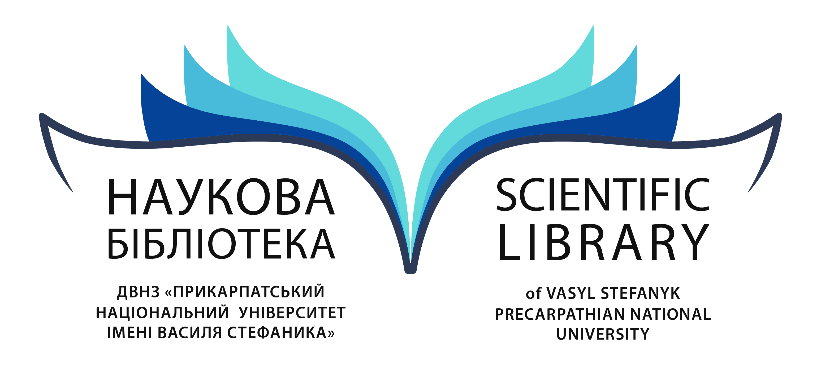 Віртуальна виставканових надходжень 01.01.2018Наукової бібліотеки Прикарпатського національного університету імені Василя Стефаника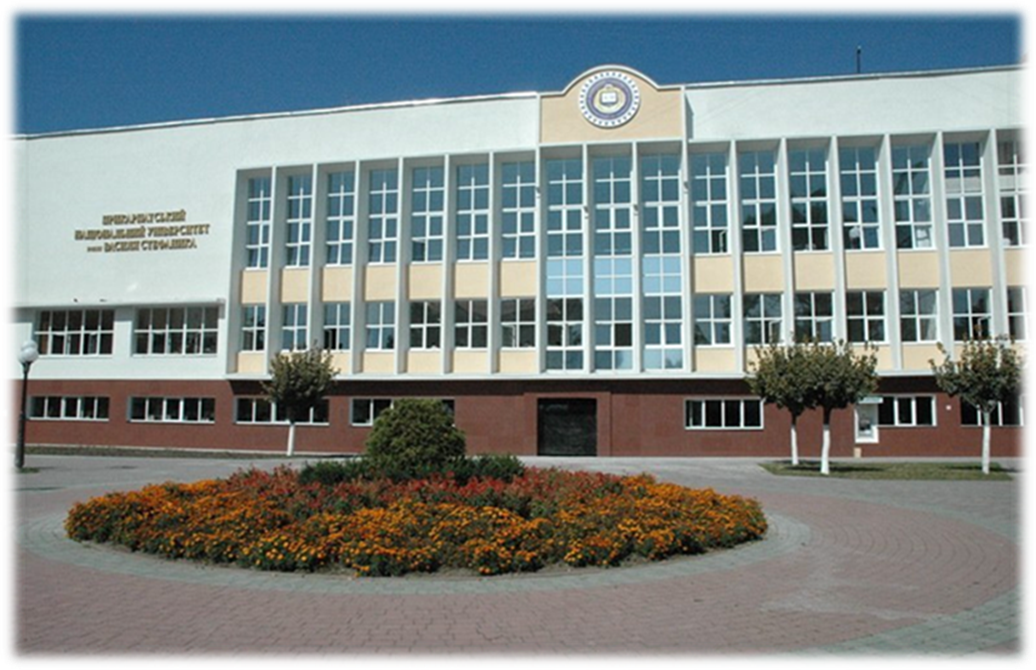 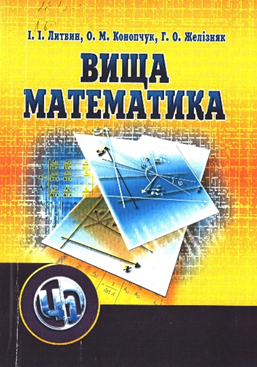 22.1я73 Литвин І. І.  Вища математика : навч. Посіб. / І. І. Литвин, О. М. Конопчук, Г. О. Желізняк; Львівський коледж держ. ун-ту інфор.-комунік. технологій. – 2-е вид. – К. : ЦУЛ, 2017. – 368 с.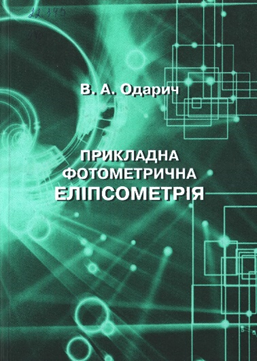 22.343 Одарич В. А.  Прикладна фотометрична еліпсометрія / В. А. Одарич. – К. : ПУЛЬСАРИ, 2017. – 416 с.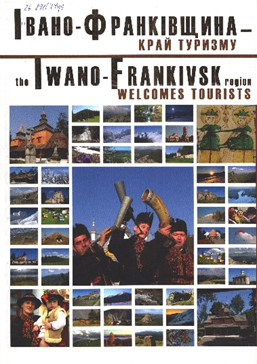 26.891(4Укр)Івано-Франківщина - край туризму / упоряд.:Т. Маланюк, Б. Мицкан, К.Ободинський; Івано-Франківська обл. рада, Прикарпатський нац. пед.ун-т ім. В. Стефаника. – Львів : Манускрипт-Львів, 2009. – 208 с.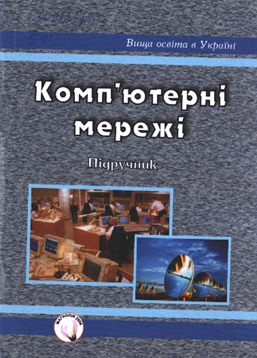 32.973я73 Буров Є. В.  Комп'ютерні мережі : підруч. / Є. В. Буров. – Рек. МОН. – Львів : Магнолія 2006, 2017. – 262 с.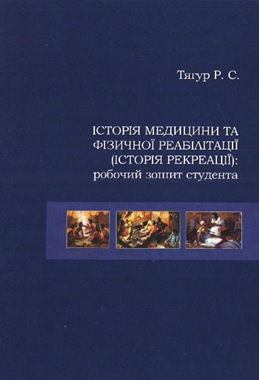 5г   Тягур Р.  Історія медицини та фізичної реабілітіції (історія рекреації) : робочий зошит студента / Р. Тягур; ДВНЗ «Прикарпатський нац. ун-т ім. В. Стефаника». – Івано-Франківськ : В-ць В.Дяків, 2017. – 120 с.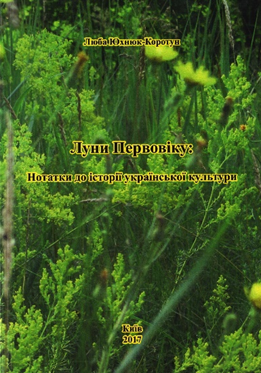 63.3(4Укр)-7 Юхнюк-Коротун Л.  Луни Первовіку : нотатки до історії української культури / Л. Юхнюк-Коротун. – К., 2017. – 266 с.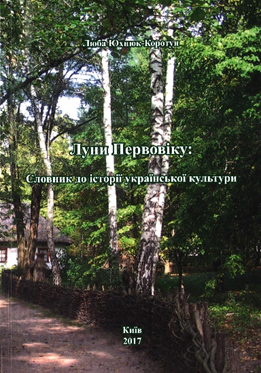 63.3(4Укр)-7я2 Юхнюк-Коротун Л.  Луни Первовіку : словник до історії української культури / Л. Юхнюк-Коротун. – К., 2017. – 411 с.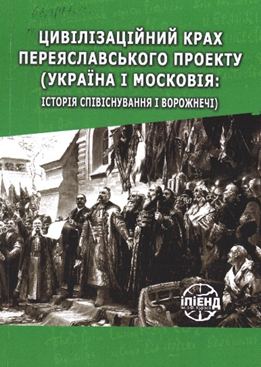 63.3(4Укр)46 Горєлов М.  Цивілізаційний крах Переяславського проекту (Україна і Московія : історія співіснування і ворожнечі) / М. Горєлов, О. Моця, О. Рафальський; Ін-т політ. і етнонац. досліджень ім. І. Ф. Кураса. – К. : ІПіЕНД, 2017. – 256 с.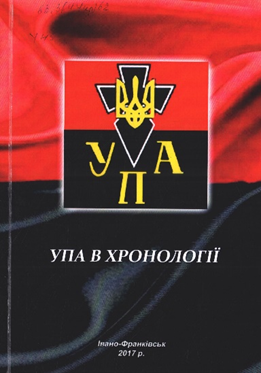 63.3(4Укр)62 УПА в хронології (29 січня 1929 - 1953 р.): на основі матеріалів, підготовлених світлої пам'яті О. Шимчишиним / упор. М. Паньків; Івано-Франківський краєзнавчий музей. – Івано-Франківськ : ПП Бойчук А.Б., 2017. – 80 с.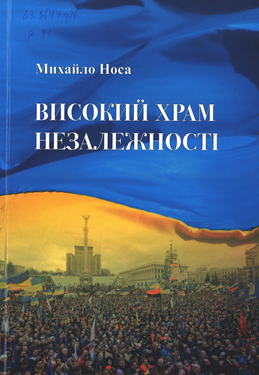 63.3(4Укр)6 Носа М.  Високий храм незалежності : публіцистика, есе. / М.   Носа. – Ужгород : Карпатський ун-т ім. А.Волошина, 2017. – 96 с.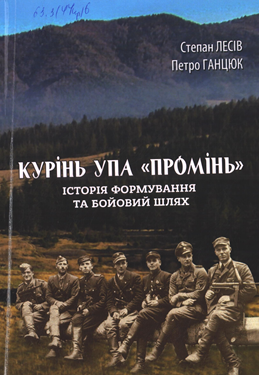 63.3(4Укр)6 Лесів С.  Курінь УПА "Промінь" : історія формування та бойовий шлях відділів / С. Лесів, П. Ганцюк; Історико-меморіальний музей Степана Бандери філія Обласного музею визвольної боротьби. – Калуш-Івано-Франківськ : Іст.клуб "Магура", 2016. – 288 с.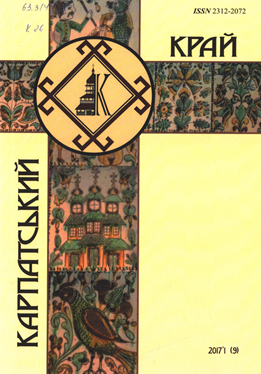 63.3(4Укр) Карпатський край : наукові студії з історії, культури, туризму. – Івано-Франківськ : ФОП Кушнір Г.М., 2017. – Вип. 1(9): січень-червень. – 271 с.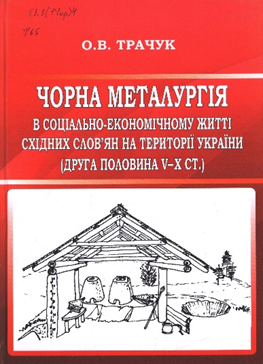 63.3(4Укр)4 Трачук О. В.  Чорна металургія в соціально-економічному житті східних слов'ян на території України (друга половина V- X ст.) : монографія / О. В. Трачук; ДВНЗ «Переяслав-Хмельницький держ. пед. ун-т ім. Г. Сковороди» . – Переяслав-Хмельницький : В-ць О.Філюк, 2017. – 308 с.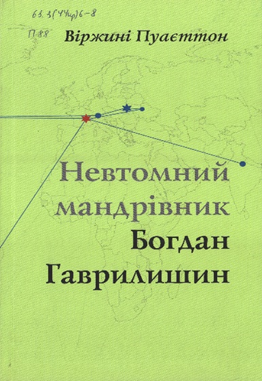 63.3(4Укр)6-8 Пуаєттон В.  Невтомний мандрівник Богдан Гаврилишин : біографія / В. Пуаєттон ; пер.з франц. І. Відлер. – К. : Славутич-Дельфін, 2015. – 144 с.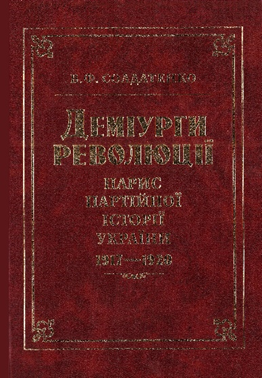 63.3(4Укр)61 Солдатенко В. Ф.  Деміурги революції : нарис партійної історії України 1917-1920 / В. Ф. Солдатенко; Ін-т політ. і етнонац. досліджень ім. І. Ф. Кураса. – К. : Наук. думка, 2017. – 746 с.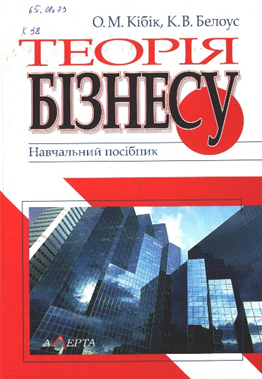 65.01я73 Кібік О. М.  Теорія бізнесу : навч. посіб. / О. М. Кібік, К. В. Белоус;      Нац. ун-т «Одеська юридична академія». – К. : Алерта, 2017. – 256 с.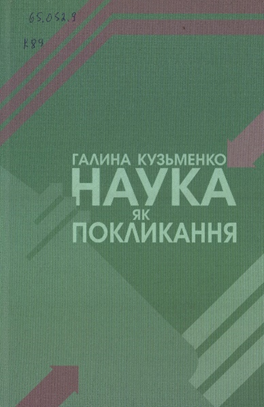 65.052.9 Кузьменко Г. І.  Наука як покликання / Г. І. Кузьменко. – Кропивницький : Імекс-ЛТД, 2017. – 416 с.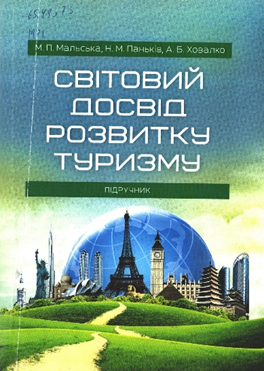 65.49я73 Мальська М. П.  Світовий досвід розвитку туризму : підруч. / М. П. Мальська, Н. М. Паньків, А. Б. Ховалко; Львівський нац. ун-т ім. Івана Франка. – К. : ЦУЛ, 2017. – 244 с.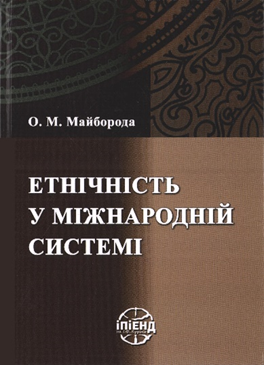 66.4(0) Майборода О. М.  Етнічність у міжнародній системі / О. М. Майборода; Ін-т політ. і етнонац. досліджень ім. І. Ф. Кураса. – 2-е вид., випр. і доп. – К. : ІПіЕНД, 2017. – 448 с.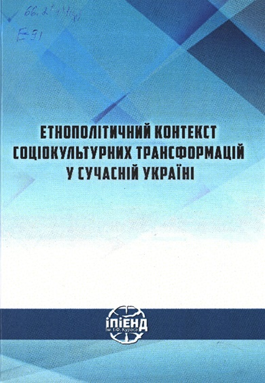 66.2(4Укр) Етнополітичний контекст соціокультурних трансформацій у     сучасній Україні / ред. кол. О. Рафальський [та ін.]; Ін-т політ. і етнонац. досліджень ім. І. Ф. Кураса. – К. : ІПіЕНД, 2017. – 512 с.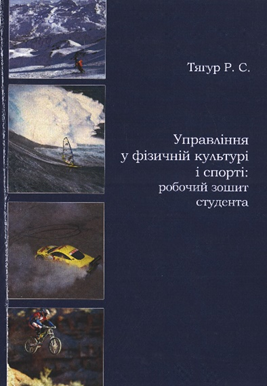 75.0 Тягур Р. С.  Управління у фізичній культурі і спорті : робочий зошит   студента / Р. С. Тягур; ДВНЗ «Прикарпатський нац. ун-т ім. В. Стефаника» . – Івано-Франківськ : Вид-ць В.Дяків, 2017. – 172 с.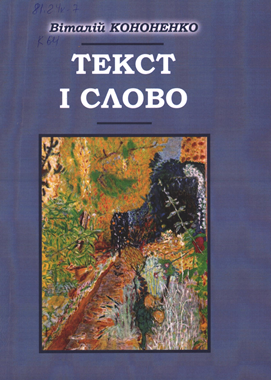 81.2Ук-7 Кононенко В.  Текст і слово : моногр. / В. Кононенко; ДВНЗ  «Прикарпатський нац. ун-т ім. В. Стефаника» . – Івано-Франківськ : ПНУ, 2017. – 189 с.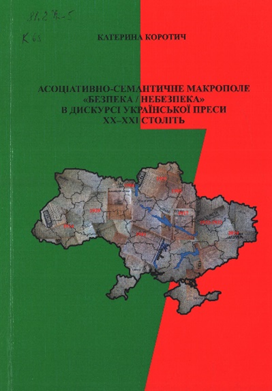 81.2Укр-5 Коротич К.  Асоціативно-семантичне макрополе "Безпека/Небезпека" в дискурсі української преси ХХ - ХХІ століть : моногр. / К. Коротич; Харківський нац. ун-т ім. В. Н. Каразіна. – Х. : ХІФТ, 2017. – 256 с.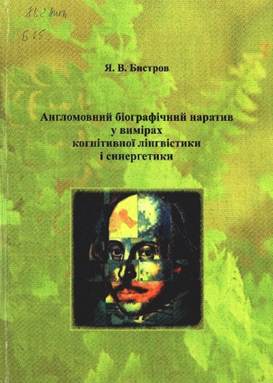 81.2Англ Бистров Я. В.  Англомовний біографічний наратив у вимірах когнітивної лінгвістики і синергетики : моногр. / Я. В. Бистров. – Івано-Франківськ : В-ць Кушнір Г., 2016. – 320 с.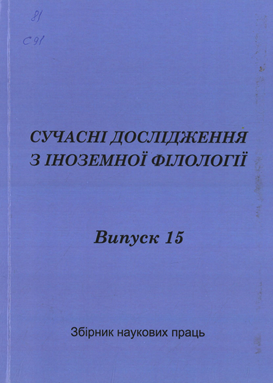 81  Сучасні дослідження з іноземної філології : зб. наук. пр. / відп. ред. Фабіан М. П; ДВНЗ «Ужгородський нац. ун-т». – Ужгород : ПП "Аутдор-Шарк", 2017. – Вип. 15. – 312 с.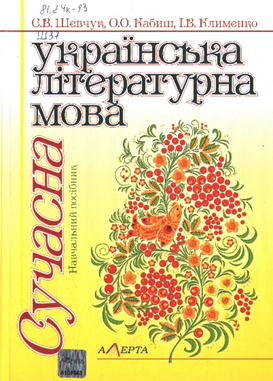 81.2Ук-93 Шевчук С.  Сучасна українська літературна мова : навч. посіб. / С. Шевчук, О. Кабиш, І. Клименко. – 2-е вид., стер. – К. : Алерта, 2017. – 544 с.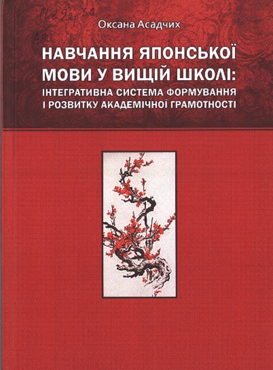 81.2Япо30 Асадчих О. В.  Навчання японської мови у вищій школі: інтегративна система формування і розвитку академічної грамотності : моногр. / О. В. Асадчих; Київський нац. ун-т ім. Т. Шевченка. – К. : ВД Бураго Д., 2017. – 356 с.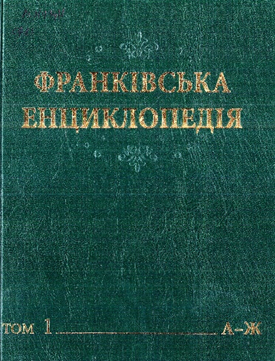 83.3(4Укр)-4 Франківська енциклопедія : у 7-и т. Т. 1 : А - Ж / упор. Є.Нахлік. – Львів : Світ, 2016. – 680 с. – (Сер. "І.Франко і нова укр. літ-ра. Попередники та сучасники").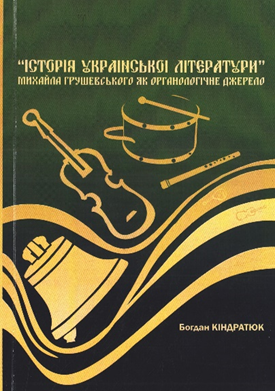 83.3(4Укр) Кіндратюк Б.  "Історія української літератури" Михайла Грушевського як органологічне джерело / Б. Кіндратюк. – Івано-Франківськ : ПНУ, 2017. – 202 с.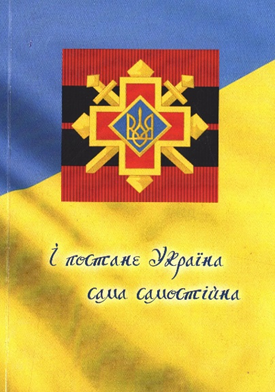 85.94я43 І постане Україна Сама самостійна... : повстанські пісні, записані М. Андрусяком, М. Паньківим та Г. Скрипничук; Інститут історії, етнології та археології Карпат ДВНЗ «Прикарпатський нац. ун-т ім. В. Стефаника». – Івано-Франківськ : НАІР, 2017. – 172 с.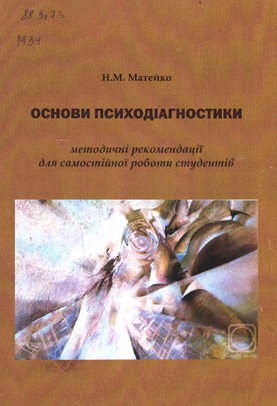 88.3я73 Матейко Н. М.  Основи психодіагностики : навч.-метод. посіб. для самостійної роботи студентів / Н. М. Матейко; ДВНЗ «Прикарпатський нац. ун-т ім. В. Стефаника». – Івано-Франківськ : Симфонія форте, 2014. – 180 с.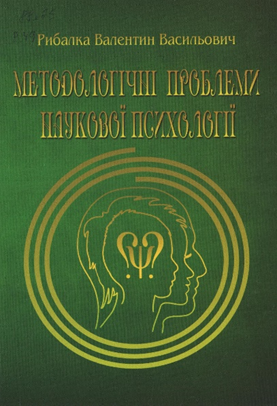 88я73 Рибалка В. В.  Методологічні проблеми наукової психології : посіб. / В. В. Рибалка; Інститут педагогічної освіти і освіти дорослих. – К. : Талком, 2017. – 245 с.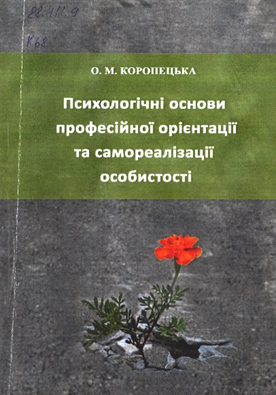 88.411.9 Коропецька О. М.  Психологічні основи професійної орієнтації та самореалізації особистості : навч. посіб. / О. М. Коропецька; Прикарпатський нац. ун-т ім. В. Стефаника. – К. : КНТ, 2016. – 438 с.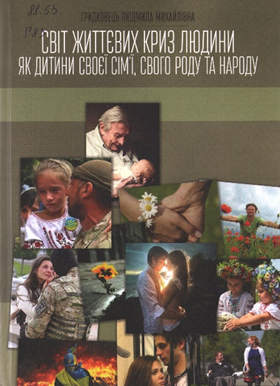 88.53 Гридковець Л. М.  Світ життєвих криз людини як дитини своєї сім'ї, свого роду та народу  : моногр. / Л. М. Гридковець. – Львів : Скриня, 2016. – 516 с.